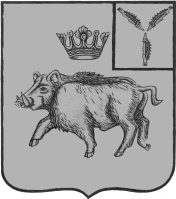 СОВЕТ ЦАРЕВЩИНСКОГО  МУНИЦИПАЛЬНОГО ОБРАЗОВАНИЯ БАЛТАЙСКОГО МУНИЦИПАЛЬНОГО РАЙОНАСАРАТОВСКОЙ ОБЛАСТИШестьдесят пятое заседание Совета четвертого созываРЕШЕНИЕот  10.10.2022  №  293с. ЦаревщинаО внесении изменений в  решение Совета Царевщинского муниципального образования Балтайского муниципального района Саратовской области от 05.09.2018 № 301                                                                              «Об утверждении Положения о старостах населенныхпунктов Царевщинского муниципального образованияБалтайского муниципального района»В соответствии 	 с Федеральным законом  от 06 октября 2003 № 131-ФЗ                      «Об общих принципах организации местного самоуправления   в Российской Федерации»,  руководствуясь статьей 22 Устава Царевщинского муниципального образования Балтайского муниципального района Саратовской области, Совет Царевщинского муниципального образования Балтайского муниципального района Саратовской области РЕШИЛ:1.Внести в решение Совета Царевщинского муниципального образования Балтайского муниципального района Саратовской области от 05.09.2018 № 301                  «Об утверждении Положения о старостах населенных пунктов Царевщинского муниципального образования Балтайского муниципального района»                                      (с изм. от  21.07.2022  №  286, от 24.08.2022 № 290) следующие изменения: 1.1. В приложении к решению:1) Подпункт 4 пункта 3.2. раздела 3 изложить в  следующей редакции:«4) принимать участие в оказании социальной помощи гражданам, находящимся в трудной жизненной ситуации, зарегистрированным на территории населенного пункта, совместно с представителями администрации муниципального образования».2. Настоящее решение вступает в силу со дня его обнародования.3. Контроль за исполнением настоящего решения возложить на постоянную комиссию Совета Царевщинского муниципального образования по вопросам местного самоуправления.            Глава Царевщинского           муниципального образования			            	Д.В.Морозов